附件1：苏州市级非物质文化遗产代表性项目保护单位评估申报表（民间文学、传统音乐、传统舞蹈、传统戏剧、曲艺、传统体育、游艺与杂技、民俗类项目）            项目类别：                                   项目名称：                                   保护单位名称：                               所属市、区或行业协会：               苏州市文化广电和旅游局二〇二〇年七月注意事项及填表说明一、注意事项（一）封面中“项目类别”、“项目名称”按已公布的苏州市级非物质文化遗产代表性名录项目类别、名称正确填写。项目类别分别为：民间文学，传统音乐，传统舞蹈，传统戏剧，曲艺，传统体育、游艺与杂技，传统美术，传统技艺，传统医药，民俗。（二）表格除签字外，一律用电脑填写，内容应准确、完整、真实。签字、盖章不得复印、打印。（三）本表纸质件一式三份。二、填表说明（一）“单位名称”均与法人登记信息保持一致。名称如与市级保护单位公布文件中不一致，请在法人单位后用括号标注。（二）“在职人员”是指与本单位签署劳动合同的人员。（三）“人员结构”、“设备设施与场馆平台建设”、“表演或活动”、“传承活动”、“资料收集整理记录工作”和“公益性传播活动”6栏，均填写2017年—2019年三年内的相关内容。苏州市级非物质文化遗产代表性项目保护单位评估申报表       （传统美术、传统手工技艺、传统医药类项目）            项目类别：                                 项目名称：                                 保护单位名称：                             所属市、区或行业协会：             苏州市文化广电和旅游局二〇二〇年七月  注意事项及填表说明一、注意事项（一）封面中“项目类别”、“项目名称”按已公布的苏州市级非物质文化遗产代表性名录项目类别、名称正确填写。项目类别分别为：民间文学，传统音乐，传统舞蹈，传统戏剧，曲艺，传统体育、游艺与杂技，传统美术，传统技艺，传统医药，民俗。（二）表格除签字外，一律用电脑填写，内容应准确、完整、真实。签字、盖章不得复印、打印。（三）本表纸质件一式三份。二、填表说明（一）“单位名称”均与法人登记信息保持一致。名称如与市级保护单位公布文件中不一致，请在法人单位后用括号标注。（二）“在职人员”是指与本单位签署劳动合同的人员。（三）“人员结构”、“设备设施与场馆平台建设”、“生产创作活动”、“传承活动”、“资料收集整理记录工作”和“公益性传播活动”6栏，均填写2017年—2019年三年内的相关内容。附件2:苏州市级非物质文化遗产代表性项目保护单位评估证明材料制作要求一、证明材料一式1份。二、“人员结构”、“设备设施与场馆平台建设”、“表演或活动（生产创作活动）”、“传承活动”、“资料收集整理记录工作”和“公益性传播活动”6栏中的有关填报内容，均需提供相应的照片、证书复印件、书籍、书面材料或复印件、视听资料等证明材料。表演类项目保护单位需演出的视听资料，时长不少于5分钟。三、保护单位需提供2张以上工作照（生产、演出照片）、2张以上传承活动照片（老师授课或指导学生操作演出等活动照片）。四、保护单位编写制作的教材、书籍或文章等，可以以纸质件上交，也可以数码照片、扫描件形式上交。录制的视听资料，可以以光盘、硬盘、U盘形式上交。五、所有文字资料、出版书籍、照片、视听资料均需为评估期限内拍摄、制作或出版。附件3：2020年度苏州市非物质文化遗产代表性项目保护单位评估汇总表地区或行业协会:                        盖章：               填报时间：   年   月   日苏州市非物质文化遗产代表性项目保护单位评估标准(试行）Ⅰ. 适用于口述与表演类代表性项目保护单位备注：1．本表中的非物质文化遗产代表性项目包括民间文学、传统音乐、传统舞蹈、传统戏剧、曲艺、体育杂技竞技等6个大类。民俗类项目保护单位评估参照本标准执行。2．除特别注明外，评估周期为2年，即评估年之前2年内的工作或活动。第二次参加评估的保护单位评估内容为3年内的工作或活动。3． 在特定时间内演出或活动的项目，其第8-9项的评估根据项目特点确定具体评估指标。4. 本表“一、人员结构”中的人员和传承人、老艺人、学徒等，指与保护单位签署2年以上劳动合同（协议）的正式工作人员。5.保护单位为相关项目行业协会的，本表中的人员指与行业协会成员单位签署正式劳动合同（协议）的正式工作人员。6.因项目从业人员主要为业余工作者或无法人资格从业单位，由公有机构履行保护单位义务的，人员指为公有机构认定的开展项目保护传承具体实践工作的人员。 7．本表中的“经典作品”一般要求为表演时长在2小时左右的完整作品，如传统戏剧中的大戏，曲艺、民歌中的完整故事等。经典片段在传统戏剧中主要指折子戏。8．第14项的评估，同一学徒最多参加2次。分别作为1）新学徒，2）在掌握一定技艺的基础上，继续跟随代表性传承人进行提高型学习的学徒。9． 第11、16、22项的评估，达到相应级别，获得相应分数，兼获兼得。如第5项，获得市级奖项，得1分，获得省级奖项得2分，同时获得市级奖项和省级奖项，得3分。10．评估结果：评委平均评分60分以上为合格，60分以下为不合格。苏州市非物质文化遗产代表性项目保护单位评估标准（试行）II.适用于传统美术、传统技艺、传统医药类代表性项目保护单位备注：1．除特别注明外，评估周期为2年，即评估年之前2年内的相关工作或活动。第二次参加评估的保护单位评估内容为3年内的工作或活动。2.本表“一、人员结构”中的人员和传承人、老艺人、学徒等，指与保护单位签署2年以上劳动合同（协议）的正式工作人员。3.保护单位为相关项目行业协会的，本表中的人员指与行业协会成员单位签署2年以上劳动合同（协议）的正式工作人员。4．因项目从业人员数量较多且多为个体生产或无法人资格从业单位，由公有机构履行保护单位义务的，人员指为公有机构认定的开展项目保护传承具体实践工作的人员。 5.生产快速消费品和药品的项目、临床医疗类项目或生产创作的作品体量较大、耗时较长的项目，第8项的评估可以根据项目特点确定具体指标。6．第14项的评估，同一学徒最多参加2次。分别作为1）新学徒，2）在掌握一定技艺的基础上，进行提高型学习的学徒。7．第11、16、22项的评估，达到相应级别，获得相应分数，兼获兼得。如第5项，获得市级奖项，得1分，获得省级奖项得2分，同时获得市级奖项和省级奖项，得3分。8．评估结果：评委平均评分60分以上为合格，60分以下为不合格。附件4第一批至第六批苏州市非物质文化遗产代表性项目保护单位名单（不含新增保护单位） 单位名称工商登记号或单位机构代码工商登记号或单位机构代码工商登记号或单位机构代码工商登记号或单位机构代码成立时间法人代表法人代表法人代表法人代表非遗保护工作负责人（联系方式）非遗保护工作负责人（联系方式）非遗保护工作负责人（联系方式）非遗保护工作负责人（联系方式）单位联系电话电子信箱电子信箱电子信箱电子信箱通讯地址邮编   认定为苏州市级保护单位时间（具体到年月）认定为苏州市级保护单位时间（具体到年月）认定为苏州市级保护单位时间（具体到年月）认定为苏州市级保护单位时间（具体到年月）认定为苏州市级保护单位时间（具体到年月）认定为苏州市级保护单位时间（具体到年月）认定为苏州市级保护单位时间（具体到年月）在职人员总数在职人员总数在职人员总数在职人员总数在职人员总数在职人员总数在职人员总数退休返聘或外聘人员数量退休返聘或外聘人员数量退休返聘或外聘人员数量退休返聘或外聘人员数量退休返聘或外聘人员数量退休返聘或外聘人员数量退休返聘或外聘人员数量人员结构技艺人员总数技艺人员总数人员结构项目主要行当（角色）技艺人员分布情况项目主要行当（角色）技艺人员分布情况人员结构市级以上代表性传承人（姓名、性别、出生年月、从艺时间、擅长技艺或行当）市级以上代表性传承人（姓名、性别、出生年月、从艺时间、擅长技艺或行当）人员结构掌握行业较高技艺人员（姓名、性别、出生年月、从艺时间、擅长技艺或行当）掌握行业较高技艺人员（姓名、性别、出生年月、从艺时间、擅长技艺或行当）人员结构40周岁以下技艺人员（姓名、性别、出生年月、从艺时间、擅长技艺或行当）40周岁以下技艺人员（姓名、性别、出生年月、从艺时间、擅长技艺或行当）设备设施与场馆平台建设资金、场地、设施、设备、工具等基础条件情况资金、场地、设施、设备、工具等基础条件情况设备设施与场馆平台建设小型陈列馆、剧场、展示馆、资料室、网络展示平台建设情况小型陈列馆、剧场、展示馆、资料室、网络展示平台建设情况设备设施与场馆平台建设专题博物馆、一定规模剧场、展示馆、资料（档案）馆建设及对外开放或演出情况专题博物馆、一定规模剧场、展示馆、资料（档案）馆建设及对外开放或演出情况表演或活动年平均演出场次年平均演出场次表演或活动年平均演出经典作品、经典片段或绝活绝技场次年平均演出经典作品、经典片段或绝活绝技场次表演或活动复排、挖掘经典作品或传统绝活绝技、传统经典片段情况复排、挖掘经典作品或传统绝活绝技、传统经典片段情况表演或活动作品或人员获奖情况（获奖人员、作品名称、获奖时间、奖项名称、奖项级别、颁发部门）作品或人员获奖情况（获奖人员、作品名称、获奖时间、奖项名称、奖项级别、颁发部门）传承活动制定传承计划、安排传承经费情况、编写教材或录制教学资料（名称、内容、数量（字数、张数、时长）制定传承计划、安排传承经费情况、编写教材或录制教学资料（名称、内容、数量（字数、张数、时长）传承活动3年来学徒总数3年来学徒总数传承活动传承人或老艺人开展传承活动情况（姓名、所带学徒数量、单位给予的支持）传承人或老艺人开展传承活动情况（姓名、所带学徒数量、单位给予的支持）传承活动一对一带徒情况（师徒姓名、技艺掌握情况）一对一带徒情况（师徒姓名、技艺掌握情况）传承活动开展传统表演技艺或经典作品、片段的传承工作情况开展传统表演技艺或经典作品、片段的传承工作情况传承活动学徒表演活动或作品获奖情况（获奖人员、作品名称、奖项名称、获奖时间、奖项级别、颁发部门）学徒表演活动或作品获奖情况（获奖人员、作品名称、奖项名称、获奖时间、奖项级别、颁发部门）资料收集整理记录工作档案资料整理记录情况（基本内容、时长、字数、自行制作或配合有关部门开展）档案资料整理记录情况（基本内容、时长、字数、自行制作或配合有关部门开展）资料收集整理记录工作开展资料与档案收集整理的人员情况（姓名、是否专职）  开展资料与档案收集整理的人员情况（姓名、是否专职）  资料收集整理记录工作书籍、专著或完整的影像资料的撰写、出版、制作情况（、名称、内容、字数、张数、时长等）书籍、专著或完整的影像资料的撰写、出版、制作情况（、名称、内容、字数、张数、时长等）公益性传播活动参与的展示活动（总数、时间、地点、名称、内容）参与的展示活动（总数、时间、地点、名称、内容）公益性传播活动自行组织开展的展示活动（总数、时间、地点、名称、内容）自行组织开展的展示活动（总数、时间、地点、名称、内容）公益性传播活动进校园、进社区等培训活动或接待观摩活动（总次数、时间、地点、名称、内容、课时）进校园、进社区等培训活动或接待观摩活动（总次数、时间、地点、名称、内容、课时）公益性传播活动对外交流活动情况（总次数、名称、活动地点、基本内容）对外交流活动情况（总次数、名称、活动地点、基本内容）材料真实性承诺及使用授权书    本单位声明所填报及提供的材料均真实可靠，并授权各级文化部门和非遗工作机构用于非商业用途。                   单位盖章:                   时间：     年   月   日    本单位声明所填报及提供的材料均真实可靠，并授权各级文化部门和非遗工作机构用于非商业用途。                   单位盖章:                   时间：     年   月   日    本单位声明所填报及提供的材料均真实可靠，并授权各级文化部门和非遗工作机构用于非商业用途。                   单位盖章:                   时间：     年   月   日    本单位声明所填报及提供的材料均真实可靠，并授权各级文化部门和非遗工作机构用于非商业用途。                   单位盖章:                   时间：     年   月   日    本单位声明所填报及提供的材料均真实可靠，并授权各级文化部门和非遗工作机构用于非商业用途。                   单位盖章:                   时间：     年   月   日    本单位声明所填报及提供的材料均真实可靠，并授权各级文化部门和非遗工作机构用于非商业用途。                   单位盖章:                   时间：     年   月   日    本单位声明所填报及提供的材料均真实可靠，并授权各级文化部门和非遗工作机构用于非商业用途。                   单位盖章:                   时间：     年   月   日    本单位声明所填报及提供的材料均真实可靠，并授权各级文化部门和非遗工作机构用于非商业用途。                   单位盖章:                   时间：     年   月   日    本单位声明所填报及提供的材料均真实可靠，并授权各级文化部门和非遗工作机构用于非商业用途。                   单位盖章:                   时间：     年   月   日    本单位声明所填报及提供的材料均真实可靠，并授权各级文化部门和非遗工作机构用于非商业用途。                   单位盖章:                   时间：     年   月   日    本单位声明所填报及提供的材料均真实可靠，并授权各级文化部门和非遗工作机构用于非商业用途。                   单位盖章:                   时间：     年   月   日市（县）、区文化主管部门或行业协会意见                            签章:                            时间:    年   月   日                            签章:                            时间:    年   月   日                            签章:                            时间:    年   月   日                            签章:                            时间:    年   月   日                            签章:                            时间:    年   月   日                            签章:                            时间:    年   月   日                            签章:                            时间:    年   月   日                            签章:                            时间:    年   月   日                            签章:                            时间:    年   月   日                            签章:                            时间:    年   月   日                            签章:                            时间:    年   月   日专家评估意见专家组组长签字:时间：     年    月    日 专家组组长签字:时间：     年    月    日 专家组组长签字:时间：     年    月    日 专家组组长签字:时间：     年    月    日 专家组组长签字:时间：     年    月    日 专家组组长签字:时间：     年    月    日 专家组组长签字:时间：     年    月    日 专家组组长签字:时间：     年    月    日 专家组组长签字:时间：     年    月    日 专家组组长签字:时间：     年    月    日 专家组组长签字:时间：     年    月    日 评估专家名单姓名工作单位工作单位工作单位工作单位职称职称联系电话联系电话联系电话签字评估专家名单评估专家名单评估专家名单评估专家名单评估专家名单评估专家名单评估专家名单 单位名称工商登记号或单位机构代码工商登记号或单位机构代码工商登记号或单位机构代码工商登记号或单位机构代码工商登记号或单位机构代码成立时间法人代表法人代表法人代表法人代表法人代表非遗保护工作负责人（联系方式）非遗保护工作负责人（联系方式）非遗保护工作负责人（联系方式）单位联系电话电子信箱电子信箱电子信箱电子信箱电子信箱通讯地址邮编   认定为苏州市级保护单位时间（具体到年月）认定为苏州市级保护单位时间（具体到年月）认定为苏州市级保护单位时间（具体到年月）认定为苏州市级保护单位时间（具体到年月）认定为苏州市级保护单位时间（具体到年月）认定为苏州市级保护单位时间（具体到年月）认定为苏州市级保护单位时间（具体到年月）在职人员总数在职人员总数在职人员总数在职人员总数在职人员总数在职人员总数在职人员总数退休返聘或外聘人员数量退休返聘或外聘人员数量退休返聘或外聘人员数量退休返聘或外聘人员数量退休返聘或外聘人员数量退休返聘或外聘人员数量退休返聘或外聘人员数量人员结构技艺人员总数技艺人员总数技艺人员总数技艺人员总数人员结构项目主要生产流程(门类）技艺人员情况项目主要生产流程(门类）技艺人员情况项目主要生产流程(门类）技艺人员情况项目主要生产流程(门类）技艺人员情况人员结构市级以上代表性传承人（姓名、性别、出生年月、从艺时间、擅长技艺）市级以上代表性传承人（姓名、性别、出生年月、从艺时间、擅长技艺）市级以上代表性传承人（姓名、性别、出生年月、从艺时间、擅长技艺）市级以上代表性传承人（姓名、性别、出生年月、从艺时间、擅长技艺）人员结构掌握行业较高技艺人员（姓名、性别、出生年月、从艺时间、擅长技艺）掌握行业较高技艺人员（姓名、性别、出生年月、从艺时间、擅长技艺）掌握行业较高技艺人员（姓名、性别、出生年月、从艺时间、擅长技艺）掌握行业较高技艺人员（姓名、性别、出生年月、从艺时间、擅长技艺）人员结构40周岁以下技艺人员（姓名、性别、出生年月、从艺时间、擅长技艺））40周岁以下技艺人员（姓名、性别、出生年月、从艺时间、擅长技艺））40周岁以下技艺人员（姓名、性别、出生年月、从艺时间、擅长技艺））40周岁以下技艺人员（姓名、性别、出生年月、从艺时间、擅长技艺））设备设施与场馆平台建设资金、场地、设施、设备、工具等基础条件情况资金、场地、设施、设备、工具等基础条件情况资金、场地、设施、设备、工具等基础条件情况资金、场地、设施、设备、工具等基础条件情况设备设施与场馆平台建设小型陈列馆、展示馆、资料室、网络展示平台建设情况小型陈列馆、展示馆、资料室、网络展示平台建设情况小型陈列馆、展示馆、资料室、网络展示平台建设情况小型陈列馆、展示馆、资料室、网络展示平台建设情况设备设施与场馆平台建设专题博物馆、展示馆、资料（档案）馆建设及对外开放情况专题博物馆、展示馆、资料（档案）馆建设及对外开放情况专题博物馆、展示馆、资料（档案）馆建设及对外开放情况专题博物馆、展示馆、资料（档案）馆建设及对外开放情况生产创作活动年平均生产创作产（作）品数量年平均生产创作产（作）品数量年平均生产创作产（作）品数量年平均生产创作产（作）品数量生产创作活动代表性作品 (名称、制作时间，限填10件代表性作品 (名称、制作时间，限填10件代表性作品 (名称、制作时间，限填10件代表性作品 (名称、制作时间，限填10件生产创作活动挖掘或复原的传统技艺挖掘或复原的传统技艺挖掘或复原的传统技艺挖掘或复原的传统技艺生产创作活动改良（进）的技艺或研发对行业发展起引领作用的新产品改良（进）的技艺或研发对行业发展起引领作用的新产品改良（进）的技艺或研发对行业发展起引领作用的新产品改良（进）的技艺或研发对行业发展起引领作用的新产品生产创作活动产（作）品或人员获奖情况（获奖人员、获奖作品名称、获奖时间、奖项名称、奖项级别、颁发部门）产（作）品或人员获奖情况（获奖人员、获奖作品名称、获奖时间、奖项名称、奖项级别、颁发部门）产（作）品或人员获奖情况（获奖人员、获奖作品名称、获奖时间、奖项名称、奖项级别、颁发部门）产（作）品或人员获奖情况（获奖人员、获奖作品名称、获奖时间、奖项名称、奖项级别、颁发部门）传承活动制定传承计划、安排传承经费情况、编写教材或录制教学资料（名称、内容、数量（字数、张数、时长）制定传承计划、安排传承经费情况、编写教材或录制教学资料（名称、内容、数量（字数、张数、时长）制定传承计划、安排传承经费情况、编写教材或录制教学资料（名称、内容、数量（字数、张数、时长）制定传承计划、安排传承经费情况、编写教材或录制教学资料（名称、内容、数量（字数、张数、时长）传承活动3年来学徒总数3年来学徒总数3年来学徒总数3年来学徒总数传承活动传承人或老艺人开展传承活动情况（姓名、所带学徒数量、单位给予的支持）传承人或老艺人开展传承活动情况（姓名、所带学徒数量、单位给予的支持）传承人或老艺人开展传承活动情况（姓名、所带学徒数量、单位给予的支持）传承人或老艺人开展传承活动情况（姓名、所带学徒数量、单位给予的支持）传承活动一对一带徒情况（师徒姓名、技艺掌握情况）一对一带徒情况（师徒姓名、技艺掌握情况）一对一带徒情况（师徒姓名、技艺掌握情况）一对一带徒情况（师徒姓名、技艺掌握情况）传承活动开展所挖掘、复原的传统技艺或高难度技艺的传承情况开展所挖掘、复原的传统技艺或高难度技艺的传承情况开展所挖掘、复原的传统技艺或高难度技艺的传承情况开展所挖掘、复原的传统技艺或高难度技艺的传承情况传承活动学徒生产创作产（作）品获奖情况（获奖人员、获奖作品名称、获奖时间、奖项名称、奖项级别、颁发部门）学徒生产创作产（作）品获奖情况（获奖人员、获奖作品名称、获奖时间、奖项名称、奖项级别、颁发部门）学徒生产创作产（作）品获奖情况（获奖人员、获奖作品名称、获奖时间、奖项名称、奖项级别、颁发部门）学徒生产创作产（作）品获奖情况（获奖人员、获奖作品名称、获奖时间、奖项名称、奖项级别、颁发部门）资料收集整理记录工作档案资料整理记录情况（基本内容、时长、字数、自行制作或配合有关部门开展）档案资料整理记录情况（基本内容、时长、字数、自行制作或配合有关部门开展）档案资料整理记录情况（基本内容、时长、字数、自行制作或配合有关部门开展）档案资料整理记录情况（基本内容、时长、字数、自行制作或配合有关部门开展）资料收集整理记录工作开展资料与档案收集整理的人员情况（姓名、是否专职）  开展资料与档案收集整理的人员情况（姓名、是否专职）  开展资料与档案收集整理的人员情况（姓名、是否专职）  开展资料与档案收集整理的人员情况（姓名、是否专职）  资料收集整理记录工作书籍、专著或完整的影像资料的撰写、出版、制作情况（、名称、内容、字数、张数、时长）书籍、专著或完整的影像资料的撰写、出版、制作情况（、名称、内容、字数、张数、时长）书籍、专著或完整的影像资料的撰写、出版、制作情况（、名称、内容、字数、张数、时长）书籍、专著或完整的影像资料的撰写、出版、制作情况（、名称、内容、字数、张数、时长）公益性传播活动参与的展示活动（总数、时间、地点、名称、内容）参与的展示活动（总数、时间、地点、名称、内容）参与的展示活动（总数、时间、地点、名称、内容）参与的展示活动（总数、时间、地点、名称、内容）公益性传播活动自行组织开展的展示活动（总数、时间、地点、名称、内容）自行组织开展的展示活动（总数、时间、地点、名称、内容）自行组织开展的展示活动（总数、时间、地点、名称、内容）自行组织开展的展示活动（总数、时间、地点、名称、内容）公益性传播活动进校园、进社区等培训活动或接待观摩活动（总次数、时间、地点、名称、内容、课时）进校园、进社区等培训活动或接待观摩活动（总次数、时间、地点、名称、内容、课时）进校园、进社区等培训活动或接待观摩活动（总次数、时间、地点、名称、内容、课时）进校园、进社区等培训活动或接待观摩活动（总次数、时间、地点、名称、内容、课时）公益性传播活动对外交流活动情况（总次数、名称、活动地点、基本内容）对外交流活动情况（总次数、名称、活动地点、基本内容）对外交流活动情况（总次数、名称、活动地点、基本内容）对外交流活动情况（总次数、名称、活动地点、基本内容）材料真实性承诺及使用授权书    本单位声明所填报及提供的材料均真实可靠，并授权各级文化部门和非遗工作机构用于非商业用途。                   单位盖章:                   时间：     年   月   日    本单位声明所填报及提供的材料均真实可靠，并授权各级文化部门和非遗工作机构用于非商业用途。                   单位盖章:                   时间：     年   月   日    本单位声明所填报及提供的材料均真实可靠，并授权各级文化部门和非遗工作机构用于非商业用途。                   单位盖章:                   时间：     年   月   日    本单位声明所填报及提供的材料均真实可靠，并授权各级文化部门和非遗工作机构用于非商业用途。                   单位盖章:                   时间：     年   月   日    本单位声明所填报及提供的材料均真实可靠，并授权各级文化部门和非遗工作机构用于非商业用途。                   单位盖章:                   时间：     年   月   日    本单位声明所填报及提供的材料均真实可靠，并授权各级文化部门和非遗工作机构用于非商业用途。                   单位盖章:                   时间：     年   月   日    本单位声明所填报及提供的材料均真实可靠，并授权各级文化部门和非遗工作机构用于非商业用途。                   单位盖章:                   时间：     年   月   日    本单位声明所填报及提供的材料均真实可靠，并授权各级文化部门和非遗工作机构用于非商业用途。                   单位盖章:                   时间：     年   月   日    本单位声明所填报及提供的材料均真实可靠，并授权各级文化部门和非遗工作机构用于非商业用途。                   单位盖章:                   时间：     年   月   日    本单位声明所填报及提供的材料均真实可靠，并授权各级文化部门和非遗工作机构用于非商业用途。                   单位盖章:                   时间：     年   月   日    本单位声明所填报及提供的材料均真实可靠，并授权各级文化部门和非遗工作机构用于非商业用途。                   单位盖章:                   时间：     年   月   日市（县）、区文化主管部门或行业协会意见                            签章:                            时间:    年   月   日                            签章:                            时间:    年   月   日                            签章:                            时间:    年   月   日                            签章:                            时间:    年   月   日                            签章:                            时间:    年   月   日                            签章:                            时间:    年   月   日                            签章:                            时间:    年   月   日                            签章:                            时间:    年   月   日                            签章:                            时间:    年   月   日                            签章:                            时间:    年   月   日                            签章:                            时间:    年   月   日专家评估意见专家组组长签字:时间：     年    月    日 专家组组长签字:时间：     年    月    日 专家组组长签字:时间：     年    月    日 专家组组长签字:时间：     年    月    日 专家组组长签字:时间：     年    月    日 专家组组长签字:时间：     年    月    日 专家组组长签字:时间：     年    月    日 专家组组长签字:时间：     年    月    日 专家组组长签字:时间：     年    月    日 专家组组长签字:时间：     年    月    日 专家组组长签字:时间：     年    月    日 评估专家名单姓名工作单位工作单位工作单位工作单位职称职称联系电话联系电话联系电话签字评估专家名单评估专家名单评估专家名单评估专家名单评估专家名单评估专家名单评估专家名单序号类别项目保护单位信息信息保护单位信息信息保护单位信息信息保护单位信息信息保护单位信息信息保护单位信息信息保护单位信息信息备注序号类别项目单位名称工商登记号或组织机构代码法人代表非遗保护工作负责人联系方式通讯地址是否为省级国家级保护单位评估内容评估指标项评估指标项评估指标项评估分值一、人员结构1. 有2名以上掌握行业较高水平的技艺人员或1名以上市级代表性传承人1. 有2名以上掌握行业较高水平的技艺人员或1名以上市级代表性传承人1. 有2名以上掌握行业较高水平的技艺人员或1名以上市级代表性传承人  5分一、人员结构2.具备完成项目全部行当（角色）或全部流程的技艺人员，且其中2人以上为市级代表性传承人2.具备完成项目全部行当（角色）或全部流程的技艺人员，且其中2人以上为市级代表性传承人2.具备完成项目全部行当（角色）或全部流程的技艺人员，且其中2人以上为市级代表性传承人  5分一、人员结构3.年龄在40周岁以下的技艺人员占技艺人员总数的20%以上3.年龄在40周岁以下的技艺人员占技艺人员总数的20%以上3.年龄在40周岁以下的技艺人员占技艺人员总数的20%以上  5分二、设备设施与场馆平台建设4.具备开展表演与传承活动的资金、场地、设施、设备、道具等物质条件4.具备开展表演与传承活动的资金、场地、设施、设备、道具等物质条件4.具备开展表演与传承活动的资金、场地、设施、设备、道具等物质条件  5分二、设备设施与场馆平台建设5.设施道具完善或工作条件良好, 建有小型的剧场、陈列馆、展示馆、资料室或建有网络展示平台5.设施道具完善或工作条件良好, 建有小型的剧场、陈列馆、展示馆、资料室或建有网络展示平台5.设施道具完善或工作条件良好, 建有小型的剧场、陈列馆、展示馆、资料室或建有网络展示平台  5分二、设备设施与场馆平台建设6. 建有一定规模的专题博物馆、展示馆、资料（档案）馆并对外开放，或建有一定规模的剧场并对外演出6. 建有一定规模的专题博物馆、展示馆、资料（档案）馆并对外开放，或建有一定规模的剧场并对外演出6. 建有一定规模的专题博物馆、展示馆、资料（档案）馆并对外开放，或建有一定规模的剧场并对外演出  5分三、表演或活动7．开展常态化的表演创作或活动7．开展常态化的表演创作或活动7．开展常态化的表演创作或活动5分三、表演或活动8．年平均开展60次以上的演出或活动8．年平均开展60次以上的演出或活动8．年平均开展60次以上的演出或活动5分三、表演或活动9．年平均演出经典作品20场以上，演出经典片段或绝活绝技40场以上9．年平均演出经典作品20场以上，演出经典片段或绝活绝技40场以上9．年平均演出经典作品20场以上，演出经典片段或绝活绝技40场以上4分三、表演或活动10．复排、挖掘1部经典作品或2项传统绝活绝技、5个传统经典片段10．复排、挖掘1部经典作品或2项传统绝活绝技、5个传统经典片段10．复排、挖掘1部经典作品或2项传统绝活绝技、5个传统经典片段5分三、表演或活动11．单位及其人员表演创作活动或新创作作品获得市级以上行业或主管部门的权威奖项1）市级奖项1）市级奖项1分三、表演或活动11．单位及其人员表演创作活动或新创作作品获得市级以上行业或主管部门的权威奖项2）省级奖项2）省级奖项2分三、表演或活动11．单位及其人员表演创作活动或新创作作品获得市级以上行业或主管部门的权威奖项3）国家级奖项3）国家级奖项3分四、传承活动12．开展常态化的传承活动，为传承人或老艺人的传承活动创造必要条件12．开展常态化的传承活动，为传承人或老艺人的传承活动创造必要条件12．开展常态化的传承活动，为传承人或老艺人的传承活动创造必要条件5分四、传承活动13．制定可行的传承计划，并安排一定的传承经费，鼓励老艺人或传承人开展传承活动、编写教材或录制教学资料13．制定可行的传承计划，并安排一定的传承经费，鼓励老艺人或传承人开展传承活动、编写教材或录制教学资料13．制定可行的传承计划，并安排一定的传承经费，鼓励老艺人或传承人开展传承活动、编写教材或录制教学资料5分四、传承活动14． 开展一对一的传承活动，4年内老艺人或传承人新带徒2人以上，且学徒掌握基本技艺或技艺有较大提高14． 开展一对一的传承活动，4年内老艺人或传承人新带徒2人以上，且学徒掌握基本技艺或技艺有较大提高14． 开展一对一的传承活动，4年内老艺人或传承人新带徒2人以上，且学徒掌握基本技艺或技艺有较大提高6分四、传承活动15．开展传统表演技艺或经典作品、片段的传承工作，且学徒掌握基本技艺或能够担任重要角色15．开展传统表演技艺或经典作品、片段的传承工作，且学徒掌握基本技艺或能够担任重要角色15．开展传统表演技艺或经典作品、片段的传承工作，且学徒掌握基本技艺或能够担任重要角色3分四、传承活动16．培养的学徒，表演或创作作品获得市级以上行业或主管部门的权威奖项： 16．培养的学徒，表演或创作作品获得市级以上行业或主管部门的权威奖项： 市级奖项1分四、传承活动16．培养的学徒，表演或创作作品获得市级以上行业或主管部门的权威奖项： 16．培养的学徒，表演或创作作品获得市级以上行业或主管部门的权威奖项： 省级奖项2分四、传承活动16．培养的学徒，表演或创作作品获得市级以上行业或主管部门的权威奖项： 16．培养的学徒，表演或创作作品获得市级以上行业或主管部门的权威奖项： 国家级奖项3分五、资料收集整理记录工作17.开展了一定的资料收集整理工作，拥有项目技艺的基本资料。或配合有关部门，开展技艺整理资料17.开展了一定的资料收集整理工作，拥有项目技艺的基本资料。或配合有关部门，开展技艺整理资料17.开展了一定的资料收集整理工作，拥有项目技艺的基本资料。或配合有关部门，开展技艺整理资料2分五、资料收集整理记录工作18.有人员开展资料与档案的收集整理工作，并建立了基本的资料档案  18.有人员开展资料与档案的收集整理工作，并建立了基本的资料档案  18.有人员开展资料与档案的收集整理工作，并建立了基本的资料档案  3分五、资料收集整理记录工作19.有专职人员开展资料与技艺档案的收集整理工作，建立系统完善的项目资料档案，整理编写了一定的书籍、专著或完整的影像资料19.有专职人员开展资料与技艺档案的收集整理工作，建立系统完善的项目资料档案，整理编写了一定的书籍、专著或完整的影像资料19.有专职人员开展资料与技艺档案的收集整理工作，建立系统完善的项目资料档案，整理编写了一定的书籍、专著或完整的影像资料5分六、公益性传播活动20．年参5次以上展示活动或自行组织开展2次以上展示活动20．年参5次以上展示活动或自行组织开展2次以上展示活动20．年参5次以上展示活动或自行组织开展2次以上展示活动2分六、公益性传播活动21．年组织开展30课时以上进校园、进社区等培训活动或组织在校学生等人员到所在单位进行观摩或体验活动2次以上。21．年组织开展30课时以上进校园、进社区等培训活动或组织在校学生等人员到所在单位进行观摩或体验活动2次以上。21．年组织开展30课时以上进校园、进社区等培训活动或组织在校学生等人员到所在单位进行观摩或体验活动2次以上。3分六、公益性传播活动22．年参与或开展1次以上对外交流或展示活动22．年参与或开展1次以上对外交流或展示活动1.苏州市外2分六、公益性传播活动22．年参与或开展1次以上对外交流或展示活动22．年参与或开展1次以上对外交流或展示活动2.江苏省外3分评估内容评估指标项评估指标项评估指标项评估分值一、人员结构1.有2名以上掌握行业较高水平的技艺人员或1名以上市级代表性传承人1.有2名以上掌握行业较高水平的技艺人员或1名以上市级代表性传承人1.有2名以上掌握行业较高水平的技艺人员或1名以上市级代表性传承人5分一、人员结构2.项目全部生产流程均有相应的技艺人员，且其中1人以上为市级代表性传承人2.项目全部生产流程均有相应的技艺人员，且其中1人以上为市级代表性传承人2.项目全部生产流程均有相应的技艺人员，且其中1人以上为市级代表性传承人5分一、人员结构3.年龄在40周岁以下的技艺人员占技艺人员总数的20%以上3.年龄在40周岁以下的技艺人员占技艺人员总数的20%以上3.年龄在40周岁以下的技艺人员占技艺人员总数的20%以上5分二、设备设施与场馆平台建设4.具备开展生产与传承活动的资金、场地、设施、设备、工具等基础条件4.具备开展生产与传承活动的资金、场地、设施、设备、工具等基础条件4.具备开展生产与传承活动的资金、场地、设施、设备、工具等基础条件5分二、设备设施与场馆平台建设5.设施完善或工作条件良好，建有小型陈列馆、展示馆、资料室或建有网络展示平台5.设施完善或工作条件良好，建有小型陈列馆、展示馆、资料室或建有网络展示平台5.设施完善或工作条件良好，建有小型陈列馆、展示馆、资料室或建有网络展示平台5分二、设备设施与场馆平台建设6.建有一定规模的剧场、专题博物馆、展示馆、资料（档案）馆并对外开放，或建有剧场并对外演出6.建有一定规模的剧场、专题博物馆、展示馆、资料（档案）馆并对外开放，或建有剧场并对外演出6.建有一定规模的剧场、专题博物馆、展示馆、资料（档案）馆并对外开放，或建有剧场并对外演出5分三、生产创作活动7．开展常态化的生产创作或医疗活动7．开展常态化的生产创作或医疗活动7．开展常态化的生产创作或医疗活动5分三、生产创作活动8．年平均生产创作20件以上代表行业内较高水平的作（产）品8．年平均生产创作20件以上代表行业内较高水平的作（产）品8．年平均生产创作20件以上代表行业内较高水平的作（产）品5分三、生产创作活动9．挖掘、复原1项以上传统技艺9．挖掘、复原1项以上传统技艺9．挖掘、复原1项以上传统技艺4分三、生产创作活动10．改良（进）技艺获得行业公认；或研发对行业发展起引领作用的新产品10．改良（进）技艺获得行业公认；或研发对行业发展起引领作用的新产品10．改良（进）技艺获得行业公认；或研发对行业发展起引领作用的新产品5分三、生产创作活动11．单位生产创作产（作）品或者单位内技艺人员获得市级以上行业或主管部门的权威奖项或者技艺称号:1）市级奖项1）市级奖项1分三、生产创作活动11．单位生产创作产（作）品或者单位内技艺人员获得市级以上行业或主管部门的权威奖项或者技艺称号:2）省级奖项2）省级奖项2分三、生产创作活动11．单位生产创作产（作）品或者单位内技艺人员获得市级以上行业或主管部门的权威奖项或者技艺称号:3）国家级奖项3）国家级奖项3分四、传承活动12．开展常态化的传承活动，为传承人或老艺人的传承活动创造必要条件12．开展常态化的传承活动，为传承人或老艺人的传承活动创造必要条件12．开展常态化的传承活动，为传承人或老艺人的传承活动创造必要条件5分四、传承活动13．制定传承计划，安排一定的传承经费，鼓励老艺人或传承人开展传承活动、编写教材或录制教学资料13．制定传承计划，安排一定的传承经费，鼓励老艺人或传承人开展传承活动、编写教材或录制教学资料13．制定传承计划，安排一定的传承经费，鼓励老艺人或传承人开展传承活动、编写教材或录制教学资料5分四、传承活动14．开展一对一的传承活动。4年内老艺人或传承人新带徒2人以上，且学徒掌握基本技艺或技艺有较大提高14．开展一对一的传承活动。4年内老艺人或传承人新带徒2人以上，且学徒掌握基本技艺或技艺有较大提高14．开展一对一的传承活动。4年内老艺人或传承人新带徒2人以上，且学徒掌握基本技艺或技艺有较大提高6分四、传承活动15．开展所挖掘、复原的传统技艺或高难度技艺的传承，有1名以上中青年学徒掌握相关技艺15．开展所挖掘、复原的传统技艺或高难度技艺的传承，有1名以上中青年学徒掌握相关技艺15．开展所挖掘、复原的传统技艺或高难度技艺的传承，有1名以上中青年学徒掌握相关技艺3分四、传承活动16．培养的学徒，生产创作产（作）品或本人获得市级以上行业或文化部门的权威奖项或技艺称号： 16．培养的学徒，生产创作产（作）品或本人获得市级以上行业或文化部门的权威奖项或技艺称号： 市级奖项1分四、传承活动16．培养的学徒，生产创作产（作）品或本人获得市级以上行业或文化部门的权威奖项或技艺称号： 16．培养的学徒，生产创作产（作）品或本人获得市级以上行业或文化部门的权威奖项或技艺称号： 省级奖项2分四、传承活动16．培养的学徒，生产创作产（作）品或本人获得市级以上行业或文化部门的权威奖项或技艺称号： 16．培养的学徒，生产创作产（作）品或本人获得市级以上行业或文化部门的权威奖项或技艺称号： 国家级奖项3分五、资料收集整理记录工作17.开展了一定的资料收集整理工作，拥有项目生产技艺的基本资料。或配合有关部门，开展技艺整理资料17.开展了一定的资料收集整理工作，拥有项目生产技艺的基本资料。或配合有关部门，开展技艺整理资料17.开展了一定的资料收集整理工作，拥有项目生产技艺的基本资料。或配合有关部门，开展技艺整理资料2分五、资料收集整理记录工作18.有人员开展资料与档案的收集整理工作，并建立了基本的资料档案  18.有人员开展资料与档案的收集整理工作，并建立了基本的资料档案  18.有人员开展资料与档案的收集整理工作，并建立了基本的资料档案  3分五、资料收集整理记录工作19.有专职人员开展资料与技艺档案的收集整理工作，建立系统完善的项目资料档案，整理编写了一定的书籍、专著或完整的影像资料19.有专职人员开展资料与技艺档案的收集整理工作，建立系统完善的项目资料档案，整理编写了一定的书籍、专著或完整的影像资料19.有专职人员开展资料与技艺档案的收集整理工作，建立系统完善的项目资料档案，整理编写了一定的书籍、专著或完整的影像资料5分六、公益性传播活动20．年参与2次以上展示活动或自行组织开展1次以上展示活动20．年参与2次以上展示活动或自行组织开展1次以上展示活动20．年参与2次以上展示活动或自行组织开展1次以上展示活动2分六、公益性传播活动21．年组织开展30课时以上进校园、进社区等培训活动或组织在校学生等人员到所在单位进行观摩或体验活动2次以上。21．年组织开展30课时以上进校园、进社区等培训活动或组织在校学生等人员到所在单位进行观摩或体验活动2次以上。21．年组织开展30课时以上进校园、进社区等培训活动或组织在校学生等人员到所在单位进行观摩或体验活动2次以上。3分六、公益性传播活动22．年参与或开展1次以上对外交流或展示活动22．年参与或开展1次以上对外交流或展示活动1.苏州市外2分六、公益性传播活动22．年参与或开展1次以上对外交流或展示活动22．年参与或开展1次以上对外交流或展示活动2.江苏省外3分序号项目名称保护单位名称1昆曲艺术江苏省苏州昆剧院2昆曲艺术苏州市艺术学校3昆曲艺术中国昆曲博物馆4昆曲艺术苏州昆剧传习所5昆曲艺术昆山市文广新局6昆曲艺术吴江区七都镇文化体育站7堂名常熟市辛庄镇文化站8堂名苏州市吴中区木渎镇文体教育服务中心9古琴艺术（虞山琴派）常熟市虞山琴派艺术工作室10古琴艺术（虞山琴派）吴门琴社11评弹艺术苏州市评弹团12评弹艺术苏州评弹学校13评弹艺术中国苏州评弹博物馆14评弹艺术张家港市评弹艺术传承中心15评弹艺术常熟市评弹团16评弹艺术吴江区公共文化艺术中心17评弹艺术苏州市吴中区评弹团18吴歌（白茆山歌）常熟市古里镇文化站19吴歌（芦墟山歌）苏州市吴江区黎里镇文化体育站20吴歌（河阳山歌）张家港市凤凰镇文化体育服务中心21吴歌（双凤山歌）太仓市双凤镇文化体育站22吴歌（胜浦山歌）苏州工业园区胜浦文化站（苏州工业园区胜浦街道文化体育站）23吴歌（昆北民歌）昆山市巴城镇文体站24吴歌（昆北民歌）昆山市周市镇文体站25吴歌（阳澄渔歌）相城区阳澄湖镇文体教育服务中心26吴歌（白洋湾山歌）苏州市姑苏区白洋湾街道办事处社会事业服务中心27吴歌（石湾山歌）常熟市沙家浜镇文化站28吴歌（张浦民歌）昆山市张浦镇文体站29桃花坞木刻年画苏州市公共文化中心30桃花坞木刻年画苏州工艺美术职业技术学院31桃花坞木刻年画苏州桃花坞木刻年画社32苏州刺绣技艺苏州刺绣研究所有限公司33苏州刺绣技艺苏州高新区镇湖街道办事处34苏州刺绣技艺苏州任嘒閒刺绣艺术发展有限公司35发绣姑苏区明莹刺绣美术工作室36苏州缂丝技艺苏州王金山大师缂丝工作室有限公司37苏州缂丝技艺相城区元和街道文体教育服务中心38苏州缂丝技艺苏州西部民间缂丝厂39苏州缂丝技艺苏州工业园区仁和织绣工艺品有限公司40宋锦制作技艺苏州丝绸博物馆41花桥江南丝竹昆山市花桥镇文体站42江南丝竹太仓市文化馆43江南丝竹苏州市歌舞剧院有限公司44江南丝竹苏州市吴平国乐团45苏滩苏剧艺术江苏省苏州昆剧院46苏滩苏剧艺术苏州戏曲博物馆47苏滩苏剧艺术苏州市锡剧团有限公司48甪直水乡妇女服饰苏州市吴中区甪直镇文体教育服务中心49胜浦水乡传统妇女服饰苏州工业园区胜浦街道文化体育站50苏州道教音乐苏州市道教协会51苏州道教音乐苏州玄妙观52香山帮传统建筑营造技艺苏州香山工坊建设投资发展有限公司53香山帮传统建筑营造技艺常熟古建园林建设集团有限公司54香山帮传统建筑营造技艺苏州古丰阁古典家具艺术品有限公司55苏州御窑金砖制作技艺苏州陆墓御窑金砖厂56苏扇制作技艺苏州赵羽设计有限公司57苏扇制作技艺苏州如意檀香扇厂有限公司58苏州剧装戏具制作技艺苏州剧装戏具合作公司59苏州明式家具制作技艺苏州红木雕刻厂有限公司60苏州明式家具制作技艺太仓市永贵红木家具有限公司61苏州明式家具制作技艺苏州市吴中区光福博雅古艺家具厂62苏州明式家具制作技艺苏州紫檀阁工艺品厂63苏州明式家具制作技艺苏州市吴中区光福姑苏明御阁红木家具厂64苏州明式家具制作技艺苏州市吴中区光福镇文体教育服务中心65常熟花边制作技艺常熟市文广新局66苏州玉石雕刻技艺苏州市工艺美术博物馆67苏州玉石雕刻技艺苏州市工艺美术行业协会68苏州玉石雕刻技艺苏州市吴中区光福镇文体教育服务中心69苏州泥塑技艺苏州市艺术学校70苏州民族乐器制作技艺苏州民族乐器厂有限公司71传统鼓乐制作苏州市金阊区鼓艺打击乐器厂72苏州灯彩制作技艺苏州市苏艺灯彩艺术有限公司73苏州装裱技艺苏州国画院74苏州装裱技艺苏州博物馆75苏州姜思序堂国画颜料制作技艺苏州姜思序堂国画颜料有限公司76苏州仿古铜器制作技艺苏州仿古铜器制作技艺苏州市华声乐器厂77苏州仿古铜器制作技艺苏州仿古铜器制作技艺苏州华宇精密铸造有限公司78苏州仿古铜器制作技艺苏州仿古铜器制作技艺苏州巧生炉文化有限公司79苏州仿古铜器制作技艺苏州仿古铜器制作技艺苏州工艺美术职业技术学院80苏州仿古铜器制作技艺苏州仿古铜器制作技艺姑苏区於为平仿古铜器工作室81苏州碑刻技艺苏州市碑刻博物馆82篆刻常熟市虞山镇文化站83苏州端午节姑苏区文化馆84苏州“轧神仙”庙会姑苏区文化馆85东山三月会吴中区东山镇文体教育服务中心86水乡婚俗昆山市周庄镇文体站87雷允上六神丸制药技艺雷允上药业集团有限公司88滚灯太仓市文化馆89滚灯常熟市支塘镇文化站90苏州滑稽戏苏州市滑稽剧团91同里宣卷苏州市吴江区同里镇文化体育站 92锦溪宣卷昆山市锦溪镇文体站93河阳宝卷张家港市凤凰镇文体服务中心94甪直宣卷吴中区甪直镇文体中心95常熟宝卷常熟市古里镇文化站96常熟宝卷常熟市图书馆97胜浦宣卷苏州工业园区胜浦街道文化体育站98海虞谜语常熟市董浜镇文化站99浒浦花鼓常熟市碧溪新区（街道）文化站100千灯跳板茶昆山市千灯镇文化站101摇快船吴江区黎里镇文化体育站102摇快船昆山市周庄文体站103苏州金山石雕技艺苏州金山石雕艺术有限公司104苏州藏书澄泥石刻吴中区木渎蠖砚斋砚雕艺术工作室105苏州光福核雕制作技艺光福镇文体教育服务中心106苏州光福核雕制作技艺金阊区殷氏传人核雕工作室107苏州盆景造型技艺苏州市虎丘山风景名胜区管理处108苏州盆景造型技艺常熟市紫园盆景艺术公司109陆慕蟋蟀盆制作技艺相城区元和街道文体教育服务中心110苏州太湖洞庭山碧螺春制作技艺吴中区东山镇农林服务中心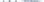 111苏州太湖洞庭山碧螺春制作技艺吴中区西山镇农林服务中心112苏州太湖洞庭山碧螺春制作技艺苏州市吴中区洞庭（山）碧螺春茶业协会113沙洲哨口板式类风筝制作技艺张家港市乐余镇文体服务中心114王四酒家叫化鸡制作技艺常熟市江南王四食品有限公司115采芝斋苏式糖果制作技艺苏州采芝斋食品有限公司116黄天源苏式糕团制作技艺苏州黄天源食品有限公司117稻香村苏式月饼制作技艺苏州稻香村食品工业有限公司118苏时卤汁豆腐干制作技艺苏州津津食品有限公司119陆稿荐苏式卤菜制作技艺苏州陆稿荐食品有限公司120叶受和苏式糕点制作技艺苏州叶受和食品厂121乾生元枣泥麻饼制作技艺苏州乾生元食品有限公司122湘城麻饼制作工艺相城区湘城老大房食品厂123昆山奥灶面制作技艺昆山市奥灶馆有限公司124古胥门元宵灯会姑苏区沧浪街道文化站125湖甸龙舟会常熟虞山尚湖旅游度假区管理委员会126寒山拾得的传说及寒山寺听钟声苏州市寒山寺127陆瑞英民间故事常熟市古里镇文化站128珍珠塔的传说吴江区同里镇文化体育站129长篇叙事诗歌《五姑娘》吴江区黎里镇文化体育站130陆家断龙舞昆山市陆家镇文体站131锡剧苏州市锡剧团有限公司132锡剧常熟市锡剧团133锡剧张家港市锡剧艺术中心134上鹞灯常熟市碧溪新区（街道）文化站135砖雕相城区阳澄湖镇文体教育服务中心136砖雕潘志慎艺术石刻社137苏州漆器制作技艺苏州市沧浪区葆怡堂文化艺术传播工作室138双凤新湖龙狮制作技艺太仓市双凤镇文体站139苏钟制作与修理技艺苏州古代天文计时仪器研究所140苏州彰缎织造技艺苏州丝绸博物馆141苏州水乡木船制作技艺吴中区横泾街道苏明造船厂142苏州水乡木船制作技艺相城区太平街道文体教育服务中心143七桅古船制作技艺吴中区光福镇太湖渔港村经济合作社144七桅古船制作技艺光福镇文体教育服务中心145马永斋熏腊品制作技艺常熟市江南畜禽食品有限公司146太仓肉松制作技艺太仓肉松食品有限公司147太仓糟油制作技艺太仓糟油食品有限公司148桂香村大方糕制作技艺苏州桂香村食品有限公司149苏派酿酒技艺（铜罗黄酒）吴江区桃源镇文化体育站150苏派酿酒技艺（后塍黄酒）江苏张家港酿酒有限公司151苏派酿酒技艺（王四桂花酒）常熟市江南王四食品有限公司152苏帮菜制作技艺苏州烹饪协会153苏帮菜制作技艺（苏州织造官府菜制作技艺、苏州船点制作技艺）苏州吴门人家饮食文化有限公司154苏帮菜制作技艺（木渎石家鲃肺汤制作技艺）苏州市石家饭店155玄妙观小吃制作技艺苏州吴门人家饮食文化有限公司156玄妙观小吃制作技艺姑苏区双塔街道文化站157郑氏妇科昆山市中医医院158闵氏伤科昆山市中医医院159闵氏伤科苏州市平江医院160金村庙会张家港市塘桥镇文体服务中心161宝岩看杨梅、烧莳香常熟虞山尚湖旅游度假区管理委员会162阿婆茶昆山市周庄镇文体站163阿婆茶吴江区同里镇文化体育站164苏州城隍庙会苏州城隍庙165小满戏吴江区盛泽镇社会事业局文化科（盛泽镇文体站）166桑蚕丝绸习俗吴江区盛泽镇社会事业局文化科（盛泽镇文体站）167舞龙灯姑苏区沧浪街道文化站168摸壁鬼张家港市乐余镇文体服务中心169连厢吴中区甪直镇文体中心170连厢苏州工业园区胜浦街道文化体育站171江南船拳吴中区越溪实验小学172江南船拳常熟市沙家浜镇文化站173北桥开口船头拳相城区北桥街道体育健身俱乐部174苏州花线制作技艺苏州花线厂有限公司175苏式红木小件制作技艺苏州红木雕刻厂有限公司176金属凿刻苏州市姚士荣金属凿刻艺术研究工作室177苏派鸟笼制作技艺姑苏区颜虎金苏派鸟笼工作室178古砖瓦制作技艺昆山市锦鼎陶艺仿古砖瓦厂179古砖瓦制作技艺苏州市相城区宫辉古建砖瓦厂180苏州土布织染技艺（雷沟大布织染技艺）张家港市金陵纺织有限公司181羊肉制作技艺（藏书羊肉制作技艺）吴中区藏书羊肉产业协会182双凤羊肉面制作技艺太仓市双凤镇俞长盛羊肉面馆183虞山绿茶制作技艺常熟市虞山绿茶有限责任公司184塘桥陆氏中医儿科张家港市鹿苑医院185吴氏疔疗吴中区木渎吴氏疔科186妈祖祭拜礼仪太仓市浏河镇天妃宫187穹窿山上真观庙会苏州市吴中区穹窿山风景管理区管理委员会188邓尉探梅光福镇文体教育服务中心189同里赞神歌吴江区同里镇文化体育站190顾鼎臣民间传说和故事昆山市玉山镇（高新区）文化体育站191平望灯谜吴江区平望镇文化体育站192伍子胥传说吴中区胥口镇文体教育服务中心193苏州小调苏州市滑稽剧团194苏州吟诵（唐调）沧浪诗社（苏州市诗词协会）195苏州吟诵（唐调）太仓市诗词学会196盆烛舞吴江区公共文化艺术中心197盆烛舞吴江区松陵镇强民艺术工作室198苏州剪（刻）纸姑苏区平江街道文化站199苏州排须花边制作技艺苏州排须花边厂200苏州红木雕刻技艺苏州红木雕刻技艺苏州红木雕刻厂有限公司201苏州红木雕刻技艺苏州红木雕刻技艺光福钟锦德紫檀艺术馆202苏州红木雕刻技艺苏州红木雕刻技艺光福镇文体教育服务中心203苏州红木雕刻技艺苏州红木雕刻技艺吴中区陈忠林工作室204手工工艺旗袍苏州丝绸博物馆205古织机制作技艺苏州丝绸博物馆206苏州丝绵翻制技艺（蚕丝被制作技艺）吴江区震泽蚕丝同业公会207冲山佛雕吴中区光福镇文体教育服务中心208吴罗织造技艺（四经绞罗）吴中区苏州圣龙丝织绣品有限公司209吴罗织造技艺（四经绞罗）吴中区光福镇文体教育服务中心210吴罗织造技艺（四经绞罗）苏州工业园区家明织造坊211传统铜器锤揲技艺苏州市工业园区李根福金属工艺工作室212浒墅关草席制作技艺高新区浒墅关镇文体站213聚新春紧酵馒头制作技艺苏州市江南食单餐饮管理有限公司214常熟蒸菜烹饪技艺常熟市烹饪协会215石梅盘香饼制作技艺常熟市圣百合食品有限责任公司216梅李木桶酱油酿造技艺苏州市吉成酱业酿造有限公司217正仪文魁斋青团制作工艺昆山市巴城镇文体站218生禄斋苏式月饼制作技艺吴江区黎里镇文化体育站219甪直萝卜传统制作技艺苏州市吴中区甪直酱品厂220裴氏中医儿科常熟市支塘镇文化站221传统中医膏方制作技艺（雷允上膏方制作技艺）苏州雷允上国药连锁总店有限公司222传统中医膏方制作技艺（李良济传统中医膏方制作技艺）苏州市天灵中药饮片有限公司223贝氏痔科疗法苏州市吴江区中医医院224贝氏痔科疗法苏州市吴江区第二人民医院225宋氏耳针苏州市吴中区木渎宋氏针灸诊所226祭孔仪式姑苏区双塔街道文化站227祭孔仪式苏州文庙管理所228圣堂庙会相城区阳澄镇文体教育服务中心229中秋显宝吴江区黎里镇文化体育站230东山猛将会吴中区东山镇文体教育服务中心231苏州装裱技艺常熟博物馆232水乡婚俗常熟市沙家浜镇文化站233太湖渔民婚俗光福镇文体教育服务中心234沙上宝卷张家港市锦丰镇文体服务中心235昆山奥灶面制作技艺昆山市烹饪协会236谢方樽传说常熟市辛庄镇文化站237渔民号子（浏河渔民号子）太仓市浏河镇文体站238摇大橹太仓市浏河镇文体站239竹编（后塍竹编）张家港市金港镇文体服务中心240苏州水乡木船制作技艺常熟虞山尚湖旅游度假区管理委员会241长篇叙事山歌《孟姜女》吴江区黎里镇文化体育站242连厢连厢太仓市城厢镇文体站243连厢连厢太仓市浏河镇文体站244苏派砚雕常熟博物馆245虞山绿茶制作技艺常熟市剑门绿茶有限责任公司246荡湖船太仓市城厢镇文体站247荡湖船太仓市浏河镇文体站248横扇湖摊说书吴江区松陵镇文化体育站249青云木梳制作技艺吴江区桃源镇文化体育站250黎里饴糖制作技艺吴江区黎里镇文化体育站251黄埭西瓜子炒制工艺苏州市相城区黄埭天福食品厂252谭氏中医外科太仓市浮桥镇牌楼卫生院253姑苏吆喝（叫卖）苏州市老字号协会